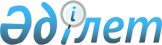 "Қоғамдық тәртіпті қамтамасыз етуге қатысатын азаматтарды көтермелеудің түрлері мен тәртібін, сондай-ақ оларға ақшалай сыйақының мөлшерін айқындау туралы" Сырдария ауданы әкімдігінің 2017 жылғы 16 қазандағы № 240 қаулысына өзгеріс енгізу туралыҚызылорда облысы Сырдария ауданы әкімдігінің 2020 жылғы 19 қазандағы № 233 қаулысы. Қызылорда облысының Әділет департаментінде 2020 жылғы 20 қазанда № 7750 болып тіркелді
      "Құқықтық актілер туралы" Қазақстан Республикасының 2016 жылғы 6 сәуірдегі Заңының 50-бабының 2-тармағына және "Қазақстан Республикасы Ішкі істер министрлігінің кейбір мәселелері" Қазақстан Республикасы Үкіметінің 2018 жылғы 16 қазандағы № 637 қаулысына сәйкес Сырдария ауданының әкімдігі ҚАУЛЫ ЕТЕДІ:
      1. "Қоғамдық тәртіпті қамтамасыз етуге қатысатын азаматтарды көтермелеудің түрлері мен тәртібін, сондай-ақ оларға ақшалай сыйақының мөлшерін айқындау туралы" Сырдария ауданы әкімдігінің 2017 жылғы 16 қазандағы № 240 қаулысына (нормативтік құқықтық актілерді мемлекеттік тіркеу тізілімінде № 6002 болып тіркелген, 2017 жылғы 6 қарашада Қазақстан Республикасы нормативтік құқықтық актілерінің эталондық бақылау банкінде жарияланған) мынадай өзгеріс енгізілсін:
      көрсетілген қаулының қосымшасы осы қаулының қосымшасына сәйкес жаңа редакцияда жазылсын.
      2. Осы қаулы алғашқы ресми жарияланған күнінен бастап қолданысқа енгізіледі. Сырдария ауданында қоғамдық тәртіпті қамтамасыз етуге қатысатын азаматтарды көтермелеудің түрлері мен тәртібі, сондай-ақ оларға ақшалай сыйақының мөлшері 1. Көтермелеудің түрлері
      1. Қоғамдық тәртіпті қамтамасыз етуге қатысатын азаматтарды көтермелеудің түрлері:
      1) алғыс жариялау;
      2) грамотамен марапаттау;
      3) ақшалай сыйақы беру. 2. Көтермелеудің тәртібі
      2. Қылмыстың алдын алуға және жолын кесуге жәрдем қоғамдық тәртiптi қамтамасыз етуге қатысатын азаматтарды көтермелеу мәселелерiн Сырдария ауданы әкімдігімен құрылатын қоғамдық тәртіпті қамтамасыз етуге қатысатын азаматтарды көтермелеу жөніндегі аудандық комиссия (бұдан әрі - Комиссия) қарайды.
      3. Қылмыстың алдын алуға және жолын кесуге, қоғамдық тәртiптi қорғауға, қоғамдық қауіпсіздікті қамтамасыз етуге белсендi қатысатын азаматтарды көтермелеу жөніндегі ұсыныстарды Комиссияға қарауға "Қазақстан Республикасы Ішкі істер министірлігі Қызылорда облысының полиция департаментi Сырдария ауданының полиция бөлімі" мемлекеттiк мекемесi (бұдан әрi - Полиция бөлімі) енгiзедi.
      4. Комиссияның құрамына аудандық жергілікті өкілді және атқарушы органдарының, полиция бөлімінің өкілдері енгізіледі.
      5. Комиссия қабылдаған шешім - көтермелеу үшін, ал комиссия қабылдаған шешімге сәйкес полиция бөлімі бастығының бұйрығы - көтермелеуге ақы төлеу үшін негіз болып табылады.
      6. Қоғамдық тәртіпті қамтамасыз етуге қатысқан азаматтарға көтермелеу шараларын полиция бөлімі салтанатты жағдайда жүзеге асырады. 3. Ақшалай сыйақының мөлшері
      7. Ақшалай сыйақының мөлшерін комиссия қоғамдық тәртіпті қамтамасыз етуге көтермеленетін адамның қосқан үлесін және ол немесе оның қатысуымен жолы кесілген құқыққа қарсы әрекеттің нәтижесінде келтірілуі мүмкін залалдың көлемін ескере отырып белгілейді және ол, әдетте, 10 айлық есептiк көрсеткiштен аспайды.
      8. Ақшалай сыйақыны төлеуді көтермелеуге ұсыныс енгізген полиция бөлімі облыстық бюджет қаражаты есебiнен жүргiзедi.
					© 2012. Қазақстан Республикасы Әділет министрлігінің «Қазақстан Республикасының Заңнама және құқықтық ақпарат институты» ШЖҚ РМК
				
      Сырдария ауданының әкімі 

Т. Дуйсебаев

      "КЕЛІСІЛДІ"

      "Қазақстан Республикасы Ішкі 

      істер министірлігі Қызылорда 

      облысының полиция департаментi 

      Сырдария ауданының полиция 

      бөлімі" мемлекеттiк мекемесiмен
Сырдария ауданы әкімдігінің2020 жылғы 19 қазаны № 233қаулысына қосымшаСырдария ауданы әкімдігінің2017 жылғы 16 қазандағы № 240қаулысына қосымша